О внесении изменений в постановление главы администрации МО «Алданский район» от 19.06.2019 № 291п «О культурно-этнографическом комплексе «Сэвэки»В соответствии с Законом Российской Федерации от 9 октября 1992 года N 3612-1 "Основы законодательства Российской Федерации о культуре", Законом Республики Саха (Якутия) от 24 июня 2013 года N 1222-З N 1335-IV «О культуре», Федеральным законом от 6 октября 2003 года N 131-ФЗ "Об общих принципах организации местного самоуправления в Российской Федерации", Постановлением Главы Муниципального образования «Алданский район» от 18 июля 2018 года  № 632п  «Об утверждении Передаточного акта наделения имуществом Муниципального учреждения «Управление культуры и искусства Алданского района», Уставом МО «Алданский район», Уставом МУ «Управление культуры и искусства Алданского района», постановляю:1. Признать  утратившим силу Расчет возмещения расходов за пользование имуществом Центр встречи делегации «Тойон тусулгэ»  (инвентарный номер 30000002516), утвержденный  постановлением главы администрации МО «Алданский район» от 19.06.2019 № 291п «О культурно-этнографическом комплексе «Сэвэки» (Приложение № 3).2. Утвердить  Расчет возмещения расходов за пользование имуществом (Центр встречи делегации «Тойон тусулгэ»  (инвентарный номер 30000002516)  в новой редакции, согласно Приложению № 3 к настоящему постановлению.3.Контроль исполнения настоящего постановления возложить на заместителя главы администрации МО «Алданский район» по экономике Дудникова А.А.4. Настоящее постановление вступает в силу с момента подписания.5.Опубликовать настоящее постановление на официальном сайте администрации МО «Алданский район» http://aldanray.ru//.Глава района                                                                                                                 С.Н. ПоздняковИсп. Белоусова Е.И. (41145) 3-70-67             Приложение № 3УТВЕРЖДЕНО Постановлением  Главы МО «Алданский район»                                                                   		  от __________________ №________Расчет возмещения затрат за пользование имуществом (Центр встречи делегации «Тойон тусулгэ»  (инвентарный номер 30000002516), принадлежащим МУ «Управление культуры и искусства Алданского района»   на территории культурно-этнографического комплекса «Сэвэки»*При расчёте затрат на содержание имущества (Центр встречи делегации «Тойон тусулгэ»  (инвентарный номер 30000002516) применены  данные бухгалтерского учета.РЕСПУБЛИКА  САХА (ЯКУТИЯ) АДМИНИСТРАЦИЯ МУНИЦИПАЛЬНОГО  ОБРАЗОВАНИЯ«АЛДАНСКИЙ  РАЙОН»ПОСТАНОВЛЕНИЕ  № 698п от 08.07.2019 г.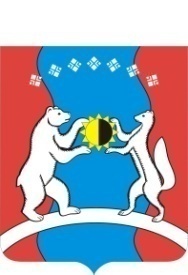 САХА ӨРӨСПҮҮБҮЛҮКЭТЭ    «АЛДАН  ОРОЙУОНА»  МУНИЦИПАЛЬНАЙТЭРИЛЛИИ             ДЬАһАЛТАТАУУРААХп/пнаименование  расчетная стоимость/из расчета затрат в  сутки  и  S «Тойон тусулгэ» =3 240 м2 Сумма/рубли/1электроэнергия/без приборов учета/2,0 кВТ/ч х24 ч =48 кВт х 6,1 руб. (тариф) 292,802вывоз мусора0,8 м3 ( объем 1 контейнера) х 570,73 руб. (тариф оператора ТКО за 1 м3)456,583охрана объектов и территории136 500,00 руб. (стоимость услуг в    месяц)/30 (дней)= 4550,00 руб.4550,00 4Затраты на техническое и хозяйственное обслуживание1772,46 руб.  1757,465амортизация имущества6 429 222 000 руб. (стоимость объекта) х 1,19 % (в месяц) =76 507,74 руб./30 (дней)2 550,26 5налоговые отчисления6 429 222 000 руб. х 2,2% в 1 год= 141 424,88 руб./12 (месяцев)= 11 786,91 руб./30(дней)392,9                                                          Итого:                                        10 000,00                                                                                                Итого:                                        10 000,00                                                                                                Итого:                                        10 000,00                                                                                                Итого:                                        10 000,00                                       